      ILLAWARRA JUNIORS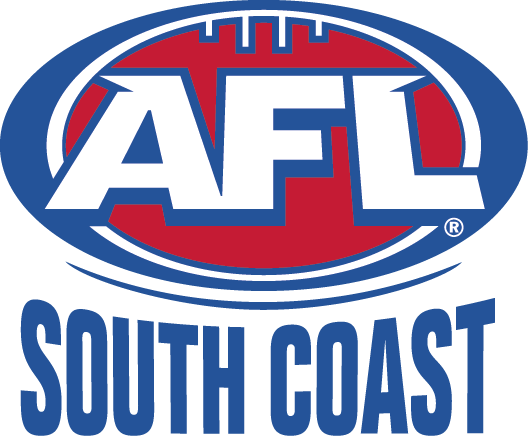 AFL South Coast Incorporated ABN: 83 986 595 815Minutes of the Illawarra Juniors Administration Committee Delegates Meetingheld at the Dapto Leagues Club on Thursday 15 May 2014 at 7pm MINUTESPresent Committee: Mike Christie, , Bill Reid, Peter Gamble, Dave JohnsonPresent Delegates:, Kevin O’Connor (Tigers), Glen Bachelor (Swans), Wayne Barrett, Thommo (Lions), Steve Thorne (Roos)., Simon Williams (Power), Chris Herrod (Hawks)	Guests:  Jesse MulhollandApologies:  Virginia Wise, Dapto/Port, Crows,Absent:Last meetings minutes: accepted and seconded.Business Arising:U/16 AFL9’s comp to be organized for the next u/16’s bye on 15/6.Regular 9’s rulesMike to send out rules and comp formatAll participants to be registered.Games to be played after U/14’s at Hollymount (first option) or Bonaira (second option).Premiership FlagsThommo showed samples of premiership flags that can be produced by Aceit for about $120 each.Proposal to be sent to AFLSC board to purchase flags to be presented to all premiers.U/12 tackle rules.In response to question from Glen, Bill demonstrated u/12 modified tackle technique.  Bill explained players cannot deliberately take another player to the ground.Mike to email clubs to reiterate rule interpretation.Clarification of 17 y/o rule.  17 y/o’s are not permitted to play u/16’s if they have played any level of senior football in 2014.Mike to resend email to clubs outlining conditions under which 17 y/o’s can play in u/16 comp.It was clarified Mick Talbot is not permitted to play U/16’s as he has played senior football for Shellharbour Suns.Correspondence:  none tabledChairman’s Report:  No report.Competition Manager Report:  No reportYouth Girls Manager:Jesse has received an invitation to Shoalhaven Youth Girls (13-16) Rep carnival.  Jess is trying to get an Illawarra/Shoalhaven team together.Representative Manager Report:  Illawarra have not rec’d an invitation to this years GSJ carnival.  Peter Gamble has requested that GSJ reconsider and invite Illawarra U/13 and U/15 sides to maximize chances of Illawarra players who are not in Swans Academy gaining selection in Zone rep teams.  Peter awaiting a response from GSJ.Umpires Coordinators Report: Atmosphere/attitude toward umpires at junior games is good. Bill has heard that one junior club paid umpires single ump rate for games with two umpires.  Bill has not been able to identify the club.Thommo asked if all junior umpires are monitored/mentored during games.  Bill advised not all, but as many as possible.Football Operations Manager: No report.AFL Development Manager Report:Most activity at present is around organization for NEAFL game on 6 July.  There will be A/K and junior game at half time.  Teams to wear club colours.  Their will be girls A/K and junior girls game at half time of women’s match.Illawarra Lions are doing canteen for the day.Wave FM breakfast on tomorrow morning at Albion Park.Lions Liaison Report: No ReportGeneral Business:Committee Discussion/DecisionsNoneNext Meeting: 19 June at 7pm – delegates invited from 7pm to 8.30pm.  Meeting Closed: 9.45pm   